6. PLÁN (15. 11. – 28. 11. 2021)6. PLÁN (15. 11. – 28. 11. 2021)6. PLÁN (15. 11. – 28. 11. 2021)9. AUčivo + str. v učebniciDÚ, prověrkyJČRozvrstvení slovní zásoby, stavba slova, tvoření nových slov, SL – 1. KSP, LV - Čteme z české literatury – Petr BezručRozvrstvení slovní zásoby, stavba slova, tvoření nových slov, SL – 1. KSP, LV - Čteme z české literatury – Petr BezručReferáty z četbyAJBŘE: 4CD – adjectives with –ed or –ing, dialogues, ordering a meal, asking people to do thingsSIM: Used to, Present perfect x Past simpleHOR: 4CD – Adjectives, Listening, Asking people to do thingNAP: London and Prague: comparison and discussion/ eating in a restaurantBŘE: 4CD – adjectives with –ed or –ing, dialogues, ordering a meal, asking people to do thingsSIM: Used to, Present perfect x Past simpleHOR: 4CD – Adjectives, Listening, Asking people to do thingNAP: London and Prague: comparison and discussion/ eating in a restaurantBŘE: Unit test 4 – 24. 11.SIM:  19.11. - Test: will x going toNJHOR: Haustiere + 4.pád podstatných jmen(procvičování. Časování nepravidelných sloves.HOR: Haustiere + 4.pád podstatných jmen(procvičování. Časování nepravidelných sloves.RJLekce 2 - procvičování a prověřování tázacích zájmen, předložkových vazeb, skloňování pod. jmenLekce 2 - procvičování a prověřování tázacích zájmen, předložkových vazeb, skloňování pod. jmenMKružnice, kruh – obvod, obsah, konstrukceKružnice, kruh – obvod, obsah, konstrukceJe nutné si nosit rýsovací potřebyA začít se do MA připravovatZSE – Norsko, Švédsko. Písemné opakování - SE - státy, práce s atlasemSE – Norsko, Švédsko. Písemné opakování - SE - státy, práce s atlasemFMagnetické pole v okolí cívky s proudemMagnetické pole v okolí cívky s proudemDTotalitní režimy; Konec Československa - str. 36 - 41Totalitní režimy; Konec Československa - str. 36 - 4119. 11. - test str. 21 – 29PSystém nerostů - halogenidy, sulfidySystém nerostů - halogenidy, sulfidyCHUhlovodíky - alkanyUhlovodíky - alkanyINFExcel – vzorce a grafyExcel – vzorce a grafyOVPředstava o budoucnosti; temperamentPředstava o budoucnosti; temperamentHVVVZVVývoj drogové závislosti. Písemné opakování - Drogy, rozdělení, zástupci.Vývoj drogové závislosti. Písemné opakování - Drogy, rozdělení, zástupci.TVFGDaněDaněVPSemM - kořen rovnice; Dělitelnost - SÚSemM - kořen rovnice; Dělitelnost - SÚV classroomu máte testyPVProstor pro učitele:15. 11. - vyučování končí 13:30 - odpadá PV16. 11. - pedagogická rada17. 11. - státní svátek18. 11. jedna vyučovací hodina - (konkrétní hodina bude upřesněna v rozvrhu na tento den) -   Fakescape (Samet na školách) - vzdělávací hra na principu šifrovačky 
a únikovky, která rozvíjí kritické myšlení a schopnost odhalovat fake news.23. 11. - třídní schůzky 16:30 v JČ 1 (1.patro - uč. 45)26. 11. - sběr papíru - nosit pouze lístečky ze sběrného dvoru30. 11. - zážitkové dny - SŠPHZ UHZážitkovou formou budou představeny žákům 3 sekce školy – technická, gastronomická a zdravotnická. Na každé části bude připraven program vč. návštěvy mobilního planetária Morava (bude instalováno v aule školy).Program probíhá cca od 8:50 do 11:30 hodin.Termíny tripartit:- jsem k dispozici každý den ráno 7:05 – 7:35 (možné i tripartity)15. 11. - 14:30, 15:00, 15:30, 16:00, 16:3018. 11. - 14:00, 14:30, 15:00, 15:3022. 11. - 15:30, 16:00, 16:3024. 11. - 14:00, 14:30, 15:00, 15:30Další termíny podle Vašeho návrhu a možností.					Prostor pro učitele:15. 11. - vyučování končí 13:30 - odpadá PV16. 11. - pedagogická rada17. 11. - státní svátek18. 11. jedna vyučovací hodina - (konkrétní hodina bude upřesněna v rozvrhu na tento den) -   Fakescape (Samet na školách) - vzdělávací hra na principu šifrovačky 
a únikovky, která rozvíjí kritické myšlení a schopnost odhalovat fake news.23. 11. - třídní schůzky 16:30 v JČ 1 (1.patro - uč. 45)26. 11. - sběr papíru - nosit pouze lístečky ze sběrného dvoru30. 11. - zážitkové dny - SŠPHZ UHZážitkovou formou budou představeny žákům 3 sekce školy – technická, gastronomická a zdravotnická. Na každé části bude připraven program vč. návštěvy mobilního planetária Morava (bude instalováno v aule školy).Program probíhá cca od 8:50 do 11:30 hodin.Termíny tripartit:- jsem k dispozici každý den ráno 7:05 – 7:35 (možné i tripartity)15. 11. - 14:30, 15:00, 15:30, 16:00, 16:3018. 11. - 14:00, 14:30, 15:00, 15:3022. 11. - 15:30, 16:00, 16:3024. 11. - 14:00, 14:30, 15:00, 15:30Další termíny podle Vašeho návrhu a možností.					Prostor pro učitele:15. 11. - vyučování končí 13:30 - odpadá PV16. 11. - pedagogická rada17. 11. - státní svátek18. 11. jedna vyučovací hodina - (konkrétní hodina bude upřesněna v rozvrhu na tento den) -   Fakescape (Samet na školách) - vzdělávací hra na principu šifrovačky 
a únikovky, která rozvíjí kritické myšlení a schopnost odhalovat fake news.23. 11. - třídní schůzky 16:30 v JČ 1 (1.patro - uč. 45)26. 11. - sběr papíru - nosit pouze lístečky ze sběrného dvoru30. 11. - zážitkové dny - SŠPHZ UHZážitkovou formou budou představeny žákům 3 sekce školy – technická, gastronomická a zdravotnická. Na každé části bude připraven program vč. návštěvy mobilního planetária Morava (bude instalováno v aule školy).Program probíhá cca od 8:50 do 11:30 hodin.Termíny tripartit:- jsem k dispozici každý den ráno 7:05 – 7:35 (možné i tripartity)15. 11. - 14:30, 15:00, 15:30, 16:00, 16:3018. 11. - 14:00, 14:30, 15:00, 15:3022. 11. - 15:30, 16:00, 16:3024. 11. - 14:00, 14:30, 15:00, 15:30Další termíny podle Vašeho návrhu a možností.					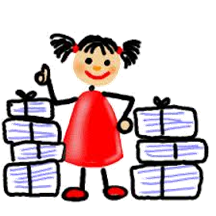 